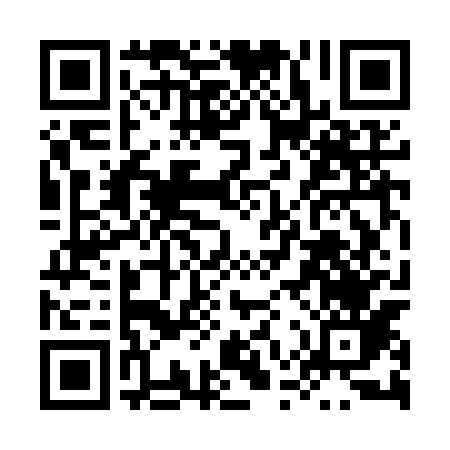 Ramadan times for Pajewo, PolandMon 11 Mar 2024 - Wed 10 Apr 2024High Latitude Method: Angle Based RulePrayer Calculation Method: Muslim World LeagueAsar Calculation Method: HanafiPrayer times provided by https://www.salahtimes.comDateDayFajrSuhurSunriseDhuhrAsrIftarMaghribIsha11Mon3:563:565:5211:393:295:265:267:1612Tue3:543:545:5011:393:305:285:287:1813Wed3:513:515:4711:383:325:305:307:2014Thu3:483:485:4511:383:345:325:327:2215Fri3:463:465:4311:383:355:345:347:2416Sat3:433:435:4011:373:375:365:367:2617Sun3:403:405:3811:373:385:375:377:2818Mon3:383:385:3511:373:395:395:397:3019Tue3:353:355:3311:373:415:415:417:3220Wed3:323:325:3111:363:425:435:437:3421Thu3:303:305:2811:363:445:455:457:3622Fri3:273:275:2611:363:455:475:477:3823Sat3:243:245:2311:353:475:485:487:4124Sun3:213:215:2111:353:485:505:507:4325Mon3:183:185:1911:353:495:525:527:4526Tue3:153:155:1611:343:515:545:547:4727Wed3:123:125:1411:343:525:565:567:5028Thu3:103:105:1111:343:545:575:577:5229Fri3:073:075:0911:343:555:595:597:5430Sat3:043:045:0711:333:566:016:017:5631Sun4:014:016:0412:334:587:037:038:591Mon3:583:586:0212:334:597:057:059:012Tue3:553:555:5912:325:007:067:069:033Wed3:513:515:5712:325:027:087:089:064Thu3:483:485:5512:325:037:107:109:085Fri3:453:455:5212:315:047:127:129:116Sat3:423:425:5012:315:057:137:139:137Sun3:393:395:4812:315:077:157:159:168Mon3:363:365:4512:315:087:177:179:189Tue3:323:325:4312:305:097:197:199:2110Wed3:293:295:4112:305:117:217:219:24